23 December  2021          REQUEST FOR QUOTATIONThe Philippines Department of Tourism – Sydney (PDOT), ABN 68 017 144 671 and with office address at Suite 11.01/92 Pitt St., Sydney NSW 2000,  requires the services of a Sydney-based MYOB Consultant and registered Business Activity Statement (BAS) Agent for the period January 1, 2022 to December 31, 2022. Attached are the detailed Terms of Reference. Interested parties are invited to send their quotes by 28 December 2021 to:   	 ely@morefuninthephilippines.com.auPDOT reserves the right to accept the quote that it finds the most beneficial to the office.  Requests for clarifications may also be sent by email to the same address mentioned above. Thank you.Sincerely,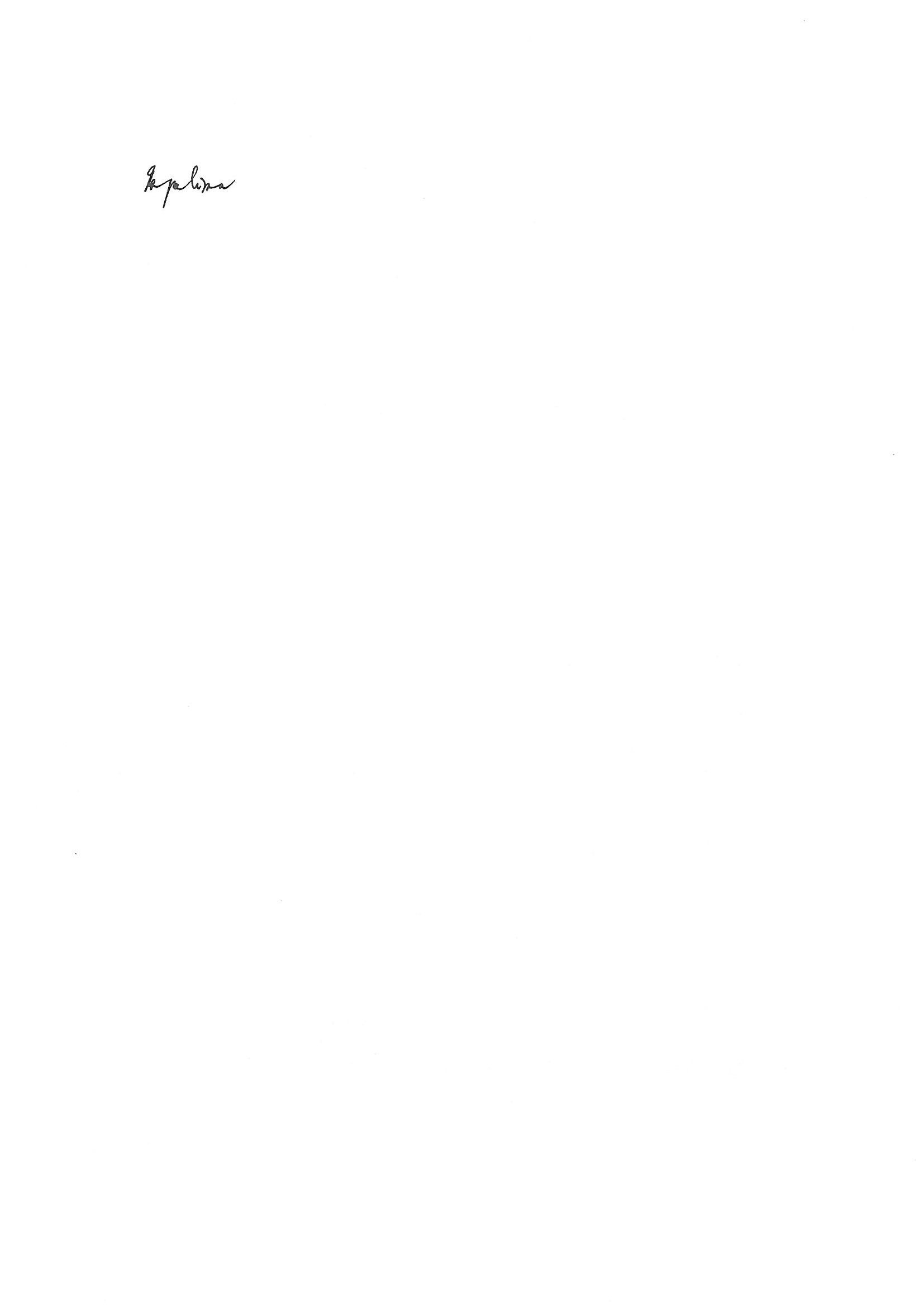 ELEANOR A. PALIMAOfficer-in-ChargePhilippine Department of Tourism - SydneyTERMS OF REFERENCEPROCUREMENT OF SERVICES OF A MYOB CONSULTANT AND BUSINESS  ACTIVITY STATEMENT (BAS) AGENTOBJECTIVEEngagement of a MYOB Consultant and BAS Agent is required to ensure that the Philippine Department of Tourism Sydney Office complies with requirements of the Australian Taxation Office on matters pertaining to Business Activity Statement, PAYG (Pay As You Go) withholding taxes, and superannuation guarantee contributions.DUTIES OF MYOB CONSULTANT AND BAS AGENT1. Ensure compliance with requirements of the Australian Taxation Office on all matters pertaining to Business Activity Statement, PAYG Withholding taxes and superannuation guarantee contributions;2. Check tax invoices presented to the Philippine Department of Tourism as to the suppliers’ compliance with the Goods and Services Tax regulation;3. Lodge the Department’s Business Activity Statement with the Australian Taxation Office based on the Department’s Cash Disbursement Register in order to claim refund of all goods and services taxes paid by the Department;4. Reconcile wages and PAYG withheld amounts and report to the Australian Taxation Office twice monthly;5. Prepare the monthly Superannuation report for each employee to be uploaded to the Superannuation fund and report to the Department the amount of monthly superannuation to be paid by the Department for each employee;6. Prepare the annual reconciliation of wages and PAYG and the annual PAYG summaries;7. Co-manage the Department’s MYOB Accounting System and advise the Department of any new regulations from the Australian Taxation Office.QUALIFICATIONS OF MYOB CONSULTANT AND BAS AGENTMust have at least 5 years experience as a certified MYOB Consultant and as an ATO- registered BAS AgentDURATION OF ENGAGEMENTTwelve (12) months,  from 1 January 2022 to 31 December 2022BUDGETThe Department is allocating AUD1,200 per month plus GST-END OF DOCUMENT-